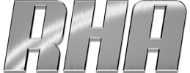 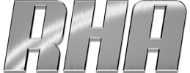 Expressions of Interest for Regional Council Representative/Regional Council ChairpersonPlease email your completed form to your Regional Operations Manager:-Name: Date:Membership No:Member Company:Regional Council:Role of Interest: RC Representative/Chairperson Reasons for being interested in the role:- (500 words max)Reasons for being interested in the role:- (500 words max)What value to do you feel you could bring to the role? (500 words max) What value to do you feel you could bring to the role? (500 words max) Anything else you’d like to add? Anything else you’d like to add? Scotland & Northern IrelandLynne Masonl.mason@rha.uk.netNorthernPaula Bolandp.boland@rha.uk.net Southern & EasternLinda Whitel.white@rha.uk.netMidlands, Western & WalesRhys Williamsr.williams@rha.uk.net